Na resposta aos itens de escolha múltipla, seleciona a opção correta.1. Considera os números seguintes.1.1. Escreve os números por ordem crescente.1.2. Algum dos números é irracional? Justifica a tua resposta.2. Escreve o número  na forma de fração irredutível.3. Sabendo que um caracol comum pode atingir uma velocidade de  e que uma chita pode atingir , determina a razão entre as velocidades do caracol e da chita. Apresenta o resultado em notação científica.4. O cubo  foi cortado ao meio como se vê na figura. Sabe-se que a base do prisma triangular  tem  de área. 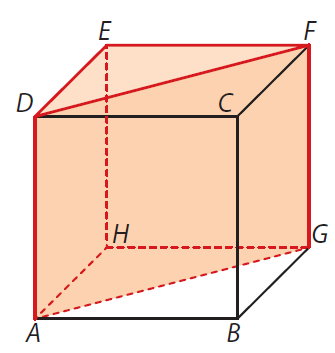 4.1. Determina o valor exato da área, em  da superfície do prisma triangular .4.2. Calcula a distância, em , entre os vértices  e . Apresenta o resultado arredondado às décimas.5. Determina o perímetro, em , de um quadrado com  de diagonal.6. A expressão  é igual a:          (A)              	(B)  	               (C)  	                    (D)  7. Fatoriza o polinómio .8. Na figura, está representado o quadrado , decomposto em dois quadrados,  e, e dois retângulos, . Sabe-se que a área do quadrado  é . 8.1. Qual é a soma dos vetores  e ?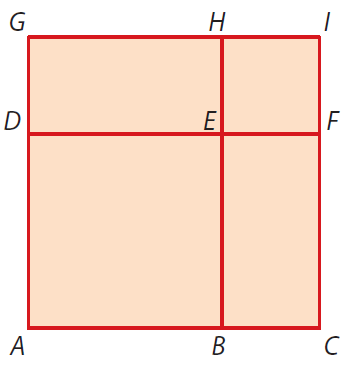 8.2. Considera as seguintes afirmações: I.  é a imagem de  pela rotação de centro no ponto  e amplitude  em sentido negativo.II. O ponto  é a imagem do ponto  pela rotação de centro no ponto  e amplitude  em sentido positivo.III. O ponto  é a imagem do ponto  pela reflexão de eixo .IV. O quadrado  é a imagem do quadrado  pela translação de vetor .Que afirmações são verdadeiras? 8.3. Seja  o comprimento, em , do lado do quadrado . O que representa a expressão ? Justifica a tua resposta.9. Escreve um polinómio de grau  que satisfaça as seguintes condições:a variável do polinómio é ;a forma reduzida do polinómio tem  termos;dois termos têm coeficientes simétricos;o termo independente é um número irracional. 10. Resolve, em , as seguintes equações: 10.1. 10.2. 10.3. 11. Considera duas funções afins  e , definidas em , tais que:Os pontos  e  pertencem ao gráfico de .11.1. Qual é a imagem de  pela função ?(A) (B) (C) (D)  11.2. Sabe-se que a representação gráfica de uma função linear  é uma reta paralela à representação gráfica da função . Indica uma expressão algébrica para a função .11.3. Qual é o objeto cuja imagem pela função  é ?11.4. Escreve uma equação da reta .11.5. Considera o ponto , sendo  um número real. Existe algum número real  para o qual a reta  seja vertical? Justifica a tua resposta.12. O valor monetário de um computador diminui à medida que o tempo passa. Admite que o valor, , de um computador, em euros,  anos após a sua compra, é dado por:12.1. Determina, em euros, o valor do computador  após a sua compra.12.2. Determina, em euros, a desvalorização do computador (perda ou diminuição do seu valor monetário)  após a sua compra. Justifica a tua resposta.12.3. Considera a forma canónica da expressão algébrica da função afim . Indica o valor e o significado, no contexto do problema, do: a) coeficiente de .b) termo independente.12.4. Quando é que o computador deixa de ter valor comercial? Justifica a tua resposta. Adaptado do Exame Nacional, 3º Ciclo, 2ª chamada, 2006 Nome:________________________________________________ N.º______ Turma_____ Data: ____/____/____ 
 
Avaliação__________________ Professor____________________ Encarregado Educação ___________________(A)Apenas a I.(B)Apenas a II.(C)Apenas a I e a III.(D)Apenas a II e a IV.